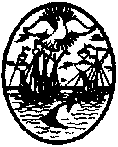 
GOBIERNO DE  BUENOS AIRESLa Rectoría y el Consejo Directivo del Profesorado en Nivel Primario de  Superior Nº 2 “Mariano Acosta” convoca a selección de antecedentes para cubrir un  cargo de COORDINADOR DE MUSEO ESCOLAR18 hs cátedra ATP (turnos varios, horarios a acordar)Cargo suplente hasta el 31/12/18Requisitos excluyentes: Tener título docente de Profesor en Educación Primaria, o en Ciencias Sociales o Ciencias de la Educación para el nivel medio y superior Experiencia  acreditable en organización de museos escolares o trabajo con patrimonio escolar.Requisitos para la inscripción: Presentación del currículo VitaePresentación de un Proyecto de TrabajoColoquio (en caso de que el jurado lo considere necesario)Adjuntar mediante correo electrónico proyecto y CV en formato PDF indicando en el asunto el cargo y apellido del postulante, a la casilla selecciondeantecedentesnormal2@gmail.comPresentación en carpeta de tres solapas, con ficha de inscripción, currículo vitae fechado, foliado y firmado  con carácter de Declaración Jurada. Lugar  de inscripción: en  de  Moreno 3117 1er. Piso de 19 a 21. Integrantes de la Comisión evaluadora: Prof. Mariano Ricardes, Prof. Alberto Romero,  y Dra. Cristina Linares (ext).Evaluación de los antecedentes: El jurado sólo evaluará la documentación que cumpla con los requisitos solicitados.                         Inscripción. Presentación de CV y Proyecto de Trabajo, del 30/07 al 03/08 de 2018Evaluación: 08/08 al  10/08 de 2018Notificación del orden de meritos y Pedidos de Reconsideración: 15 y 16 de agosto de 2018Dictamen del Consejo: a partir del 17 de agosto de 2018EL CURRICULUM VITAE DEBERÁ SER PRESENTADO DE  ACUERDO AL SIGUIENTE FORMATONombre del cargo………………….Datos personales (incluyendo DNI, Domicilio,  Teléfono,  dirección de correo electrónico)TítulosIndicar Título completo e Institución que lo otorgó.1.1 De grado 1.1.1 Superior o universitario para el cargo o la cátedra que se postula1.1.2 Otros títulos de grado afines al cargo1.2  Post- Título (con acreditación oficial y carga horaria) 1.2.1 doctorado, 1.2.2 maestrías, especializaciones1.2.3 diplomaturas,1.2.4 Tecnicaturas, 1.2.5. Adscripciones       1.2.6 Otros postítulos afines2-  Actuación Profesional       2.1  Desempeño en   el  cargo para el que se postula      Institución .............. años ............... meses-……..2.2  En el Nivel Superior no universitario en cátedras afines       Institución ............... años ............... meses-………..2.3  En el Nivel Primario: Institución ............... años ............... meses…..-2.4   En el Nivel Superior Universitario: Institución ..............    años ............... meses……..- 2.5  En otros niveles: Institución …………..años …………meses……    3 - Especialización para la cátedra o cargo en los que se postula                    3.1  Congresos, Jornadas, Simposios, Ateneos, Foros, Conferencias                           (Específicos para el cargo)                            Completar en cada rubro: Nombre, Institución y tiempo de duración                           Carácter de la asistencia (panelista, expositor, coordinador, asistente                             Ordenar por fecha en orden descendente                     3.2.   Seminarios, cursos, talleres, otras especializaciones (Específicos para el                            cargo)                          Completar en cada rubro: Nombre, Institución y tiempo de duración                           Indicar carácter de la asistencia (dictados, coordinados, asistente, etc.)                        . Ordenar por fecha en orden descendente              4 - Publicaciones:  Libros. Artículos publicados, cuadernillos material de cátedra, Video/CD       debidamente registrado. Con mención del Autor, co-autor, autor      capítulo del libro, director de colección. Autor de video/CD. Autor artículos-Publicaciones en      revistas. Publicaciones electrónicas..  5 -  Investigación, proyectos. Adscripciones. Otros. (Relacionados con el cargo)Indicar Institución que aprueba  / proyecto. -Lapso de tiempo. Participación como director, co-director / investigador/coordinador/colaboradorAsesor. Tutor/Director de Tesis..6 – Otros antecedentes académicos        6.1  Congresos, Jornadas, simposios, Ateneos, foros, conferencias, (No específicos)               Consignar: Nombre, Institución y tiempo de duración.               Carácter de la asistencia: como panelista, expositor, coordinador, asistente.              Especificar en forma descendente.        6.2 Seminarios, cursos, talleres, otras especializaciones (No específicos)              Consignar: Nombre, Institución y tiempo de duración.               Carácter de la asistencia: dictado, coordinación ,asistente.              Especificar en forma descendente.      6.3 Cargos de gestión               6.3.1  Cargos de conducción               6.3.2  Asesorías, coordinación de Áreas, tutorías       6.4  Desempeño como Jurado: aclarar: Institución, fecha, si se trata de  selección de              antecedentes en enseñanza superior, universitaria u otros ítems relacionados con la              educación.      6.5  Premios, Becas y distinciones  (Institución que otorga, fecha y relación con la              educación y/o instancia curricular)      6.6. Muestras, Exposiciones. Otros (Institución, fecha, temática)